16.02.24 гр.6-ОР -22 «Инженерная графика»  препод.  Угдыжекова Н.Е.                                                Тема: Графическая работа1.Повторить темы «Деление окружности на равные части» и тему  «Сопряжения» .2.На формате А4  в масштабе 1:1 выполнить графическую работу представленную ниже.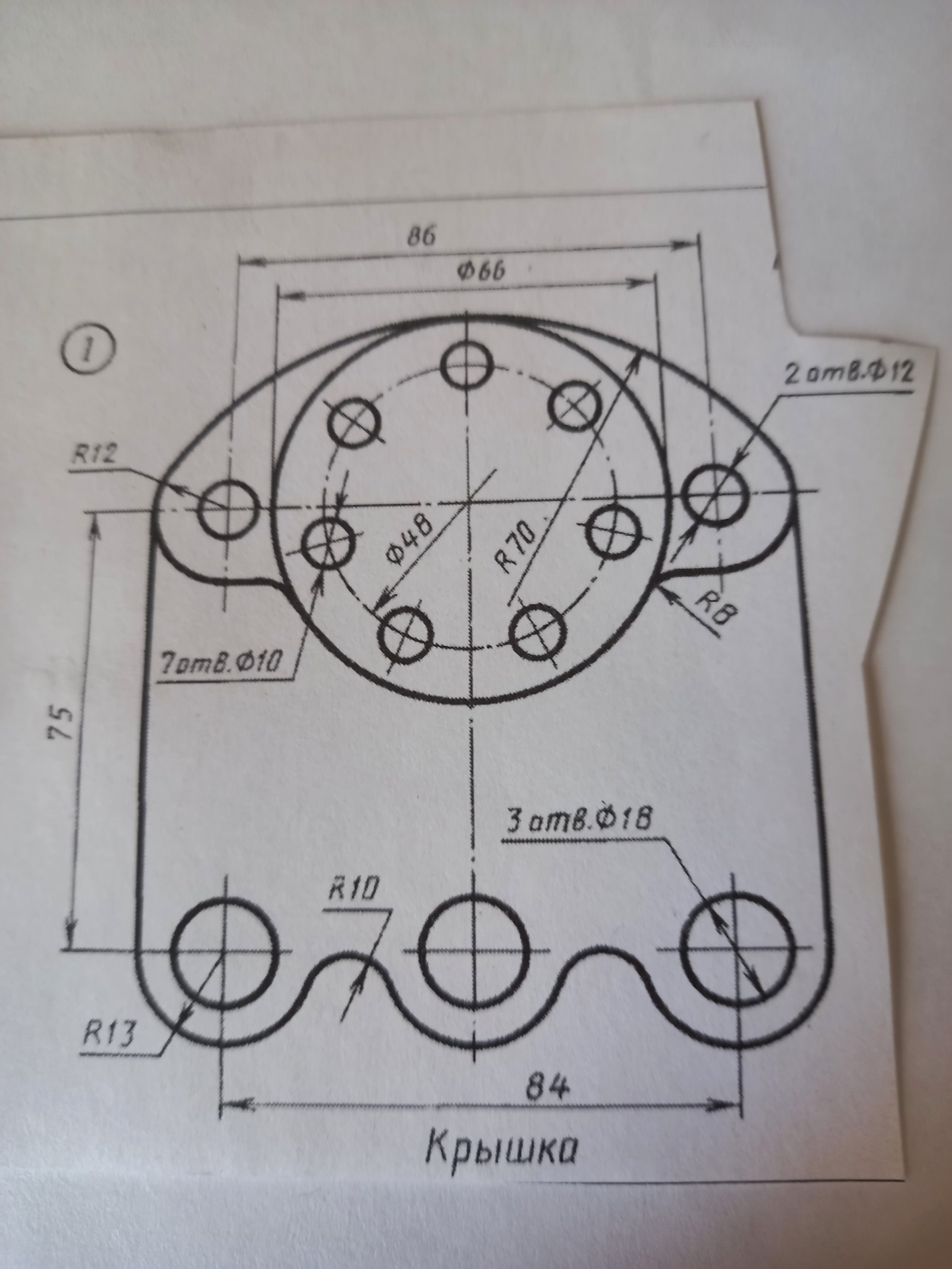 Проверить чертеж, обвести и заполнить основную надпись.